Отчето проделанной работеучителей родного языка и литературыМКОУ «СОШ №12» г. Избербаш с сентября по декабрь 2019 г.Генеральной Ассамблеей ООН  2019 год объявлен Международным годом языков коренных народов.  Для повышения интереса учащихся к изучению родного языка и литературы, воспитанию подрастающего поколения на адатах и традициях своего народа в МКОУ «СОШ №12» учителями были проведены следующие мероприятия:Алибековой Э.М. был проведен мастер-класс на базе ДИРО для учителей родного языка и литературы на тему «Имя существительное» (10 класс)  25 сентября 2019 г.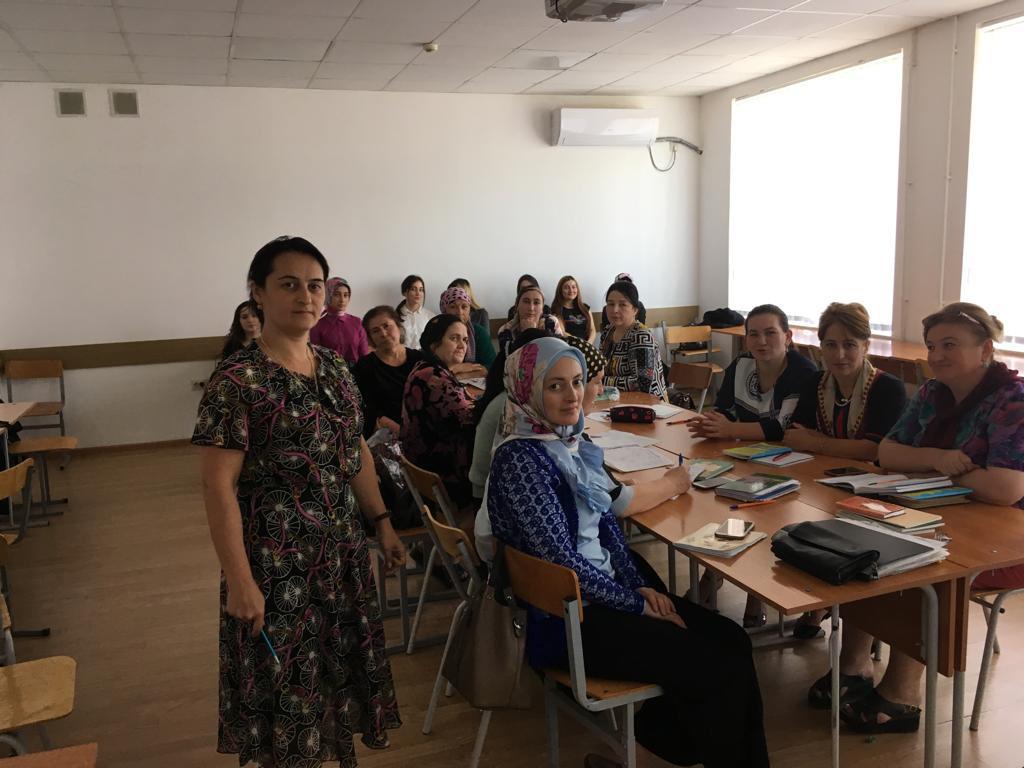 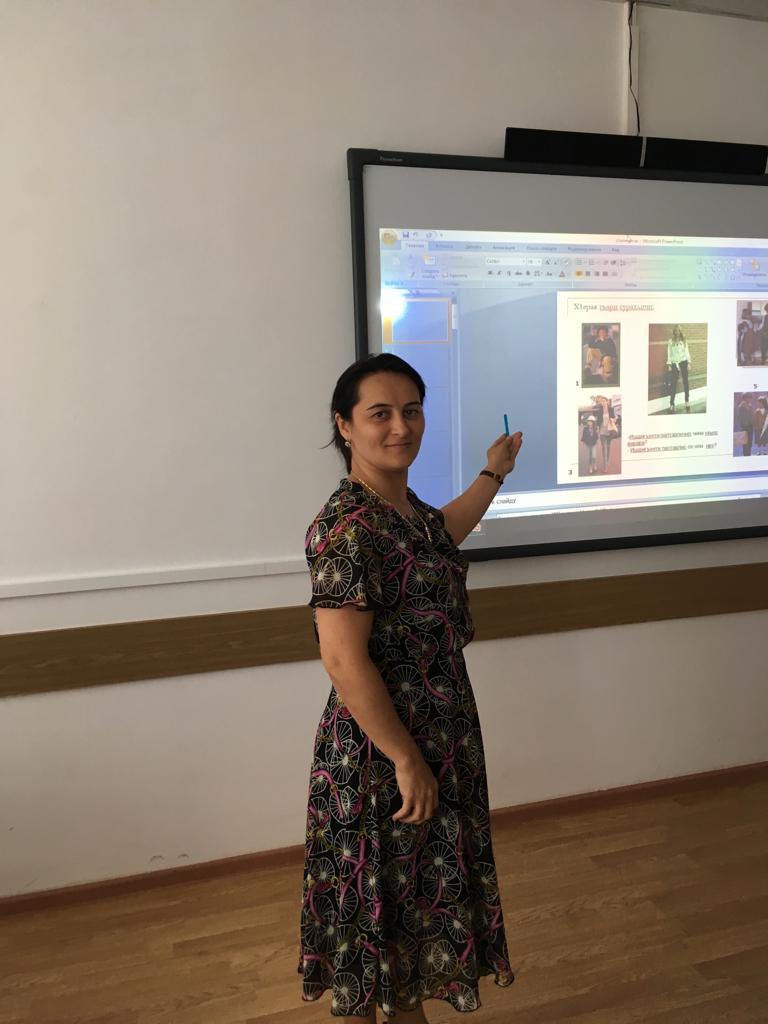 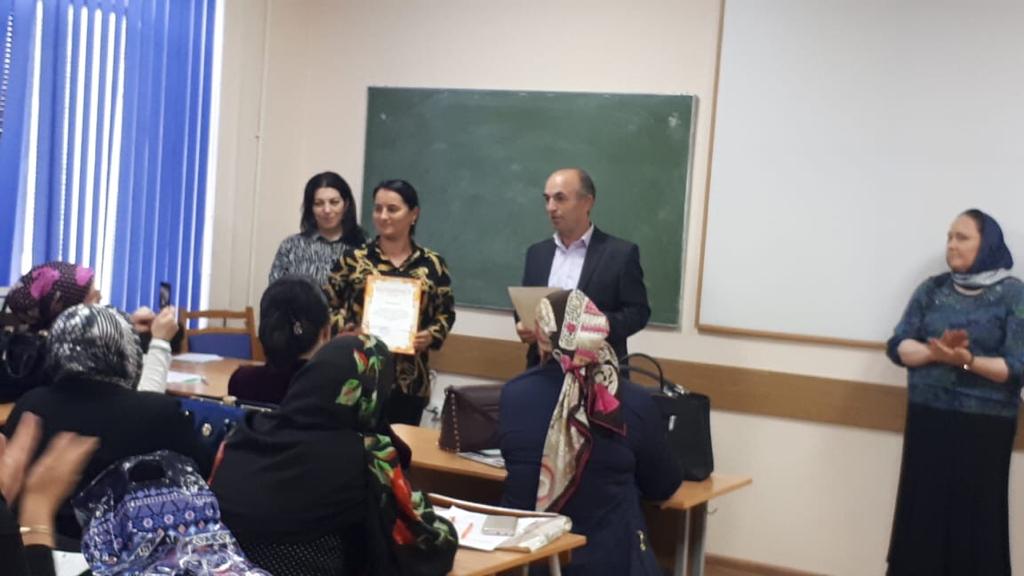 В г. Махачкала в Национальной библиотеке была организована книжная ярмарка «Тарки -Тау», где участвовал первый вице-премьер Дагестана Анатолий Карибов, министр информации, связи и массовых коммуникаций республики Сергей Снегирев, писатели Дагестана, руководители  библиотек, журналисты и педагоги. Ярмарку посетила учитель родного языка и литературы МКОУ «СОШ 12» г. Избербаш Алибекова Э.М.19 сентября 2019 г.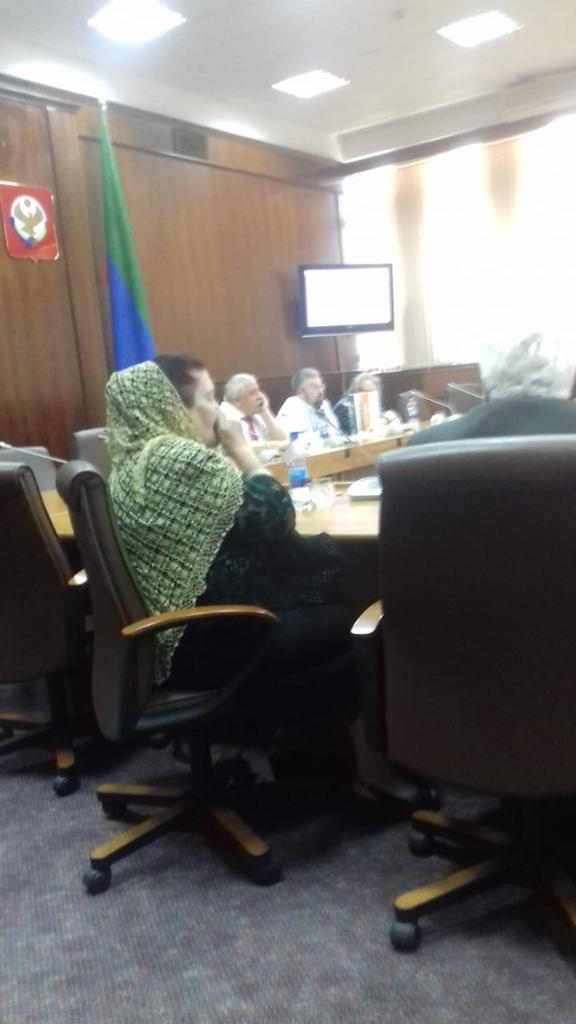 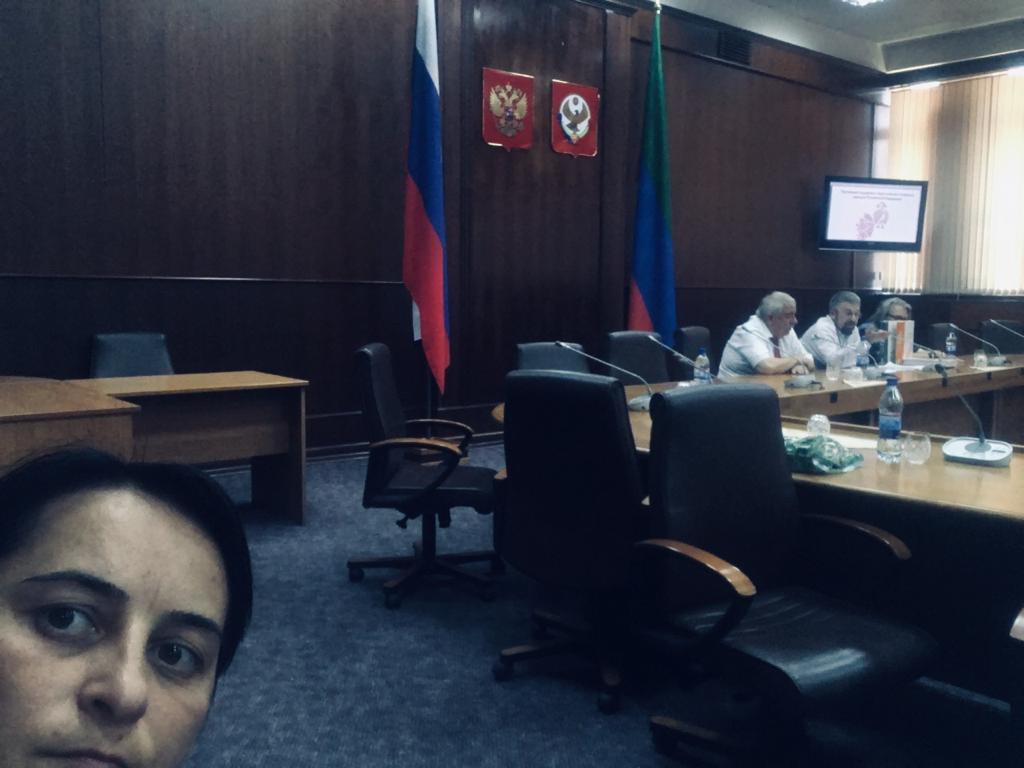 Алиева Р.Г.  10 октября 2019 г. организовала и провела встречу с Идзиевым И., современным даргинским поэтом, автором песен, которые исполняют известные эстрадные певцы. Поэт рассказал о своем детстве, о трудном военном периоде того времени. Дети были заинтересованы рассказом гостя.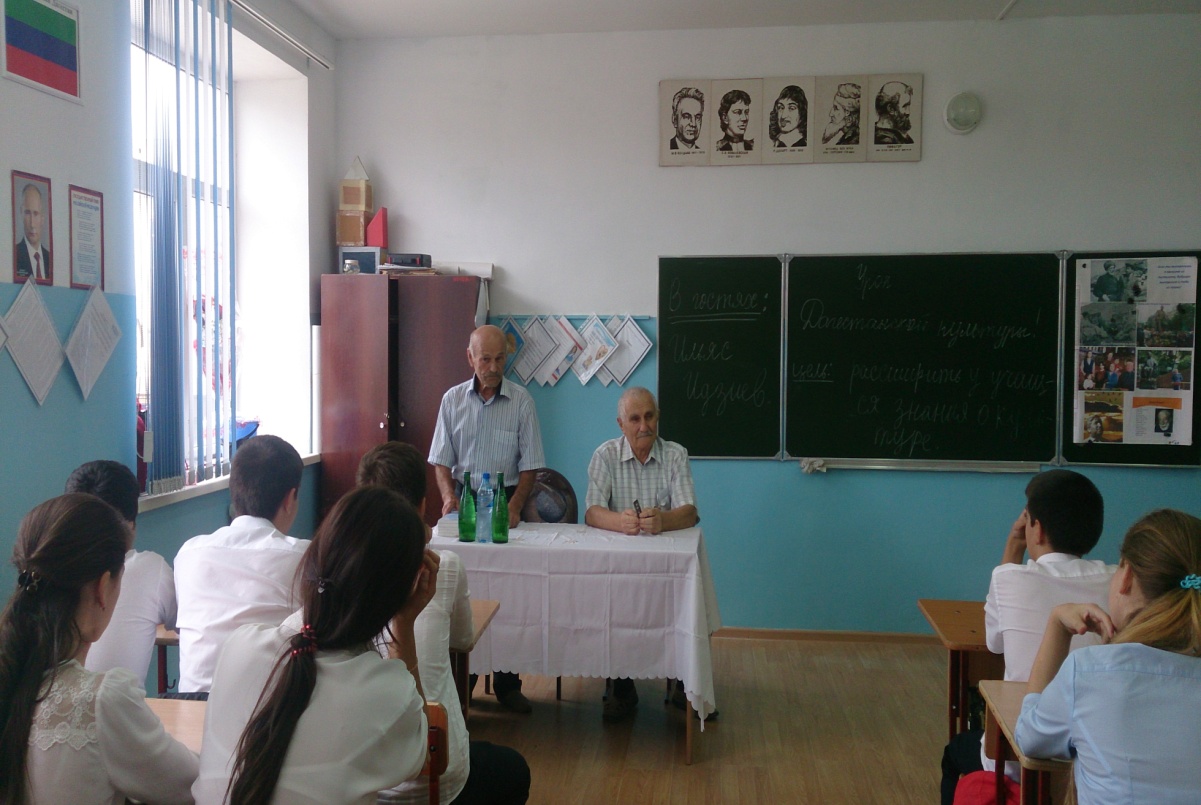 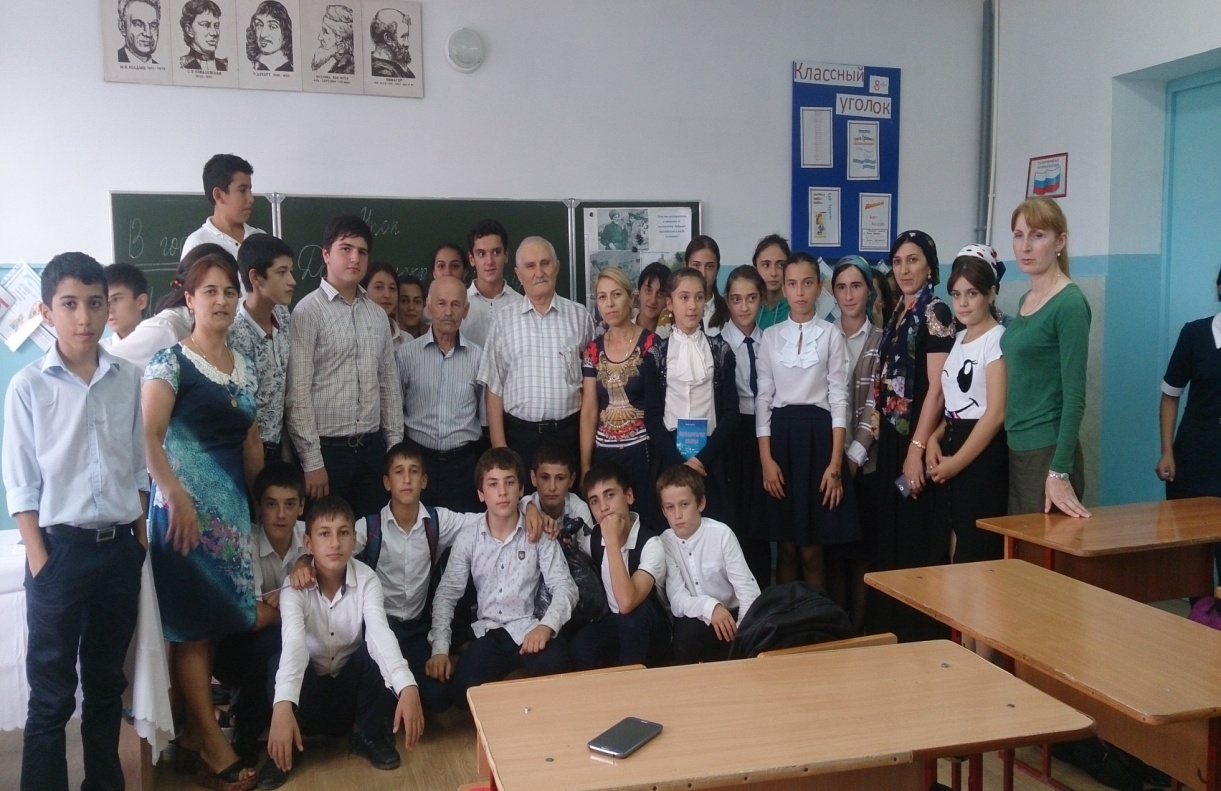 Алибекова Э.М., Алиева Р.Г. провели родительские собрания, посвященные значимости родных языков в  октябре и ноябре 2019 г.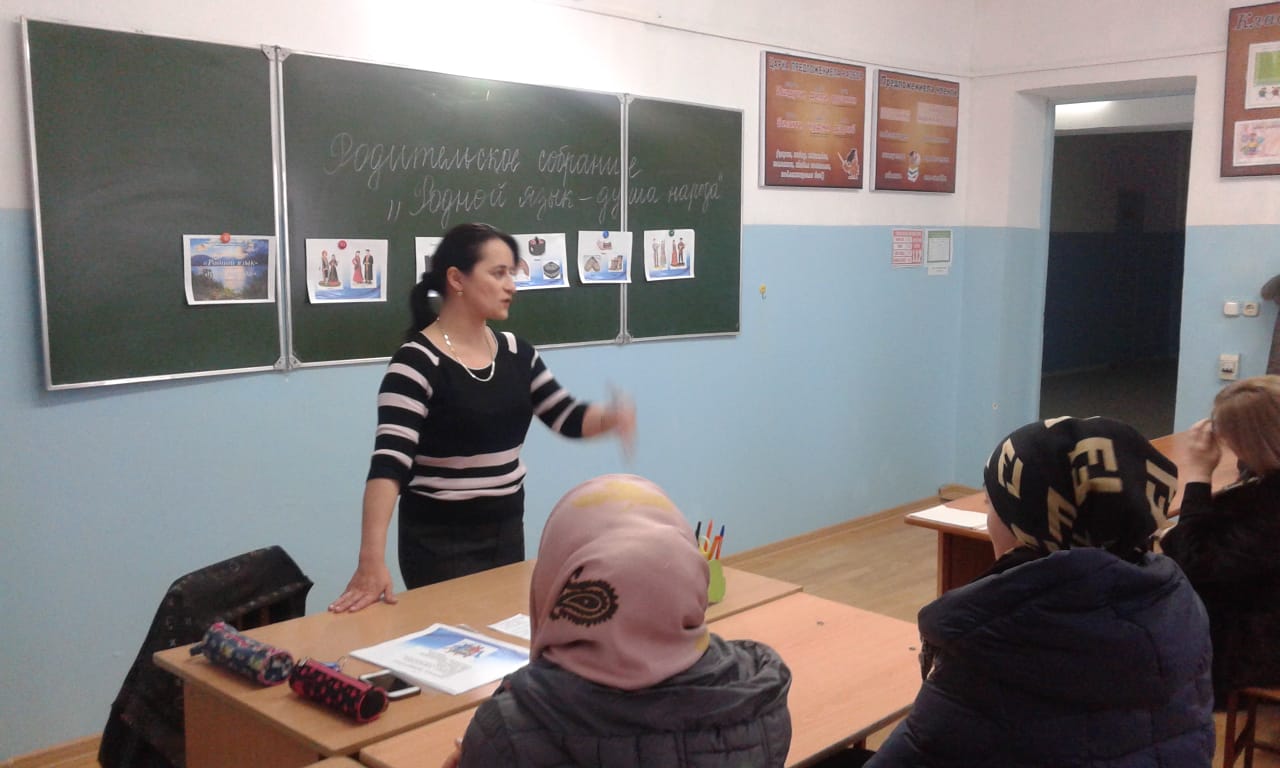 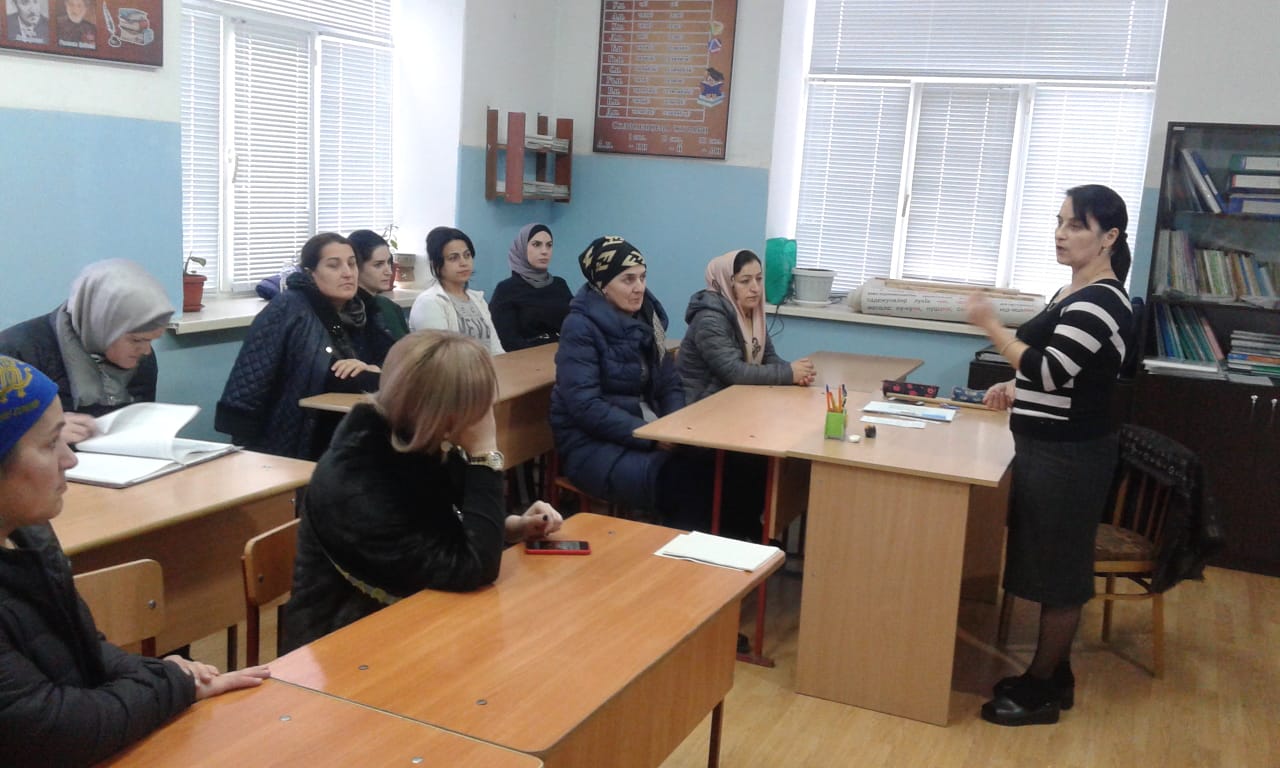 26 сентября 2019 г. Алибекова Э.М. посетила Союз писателей, где провели интересную встречу с писателями разных национальностей, были подарены на память книги.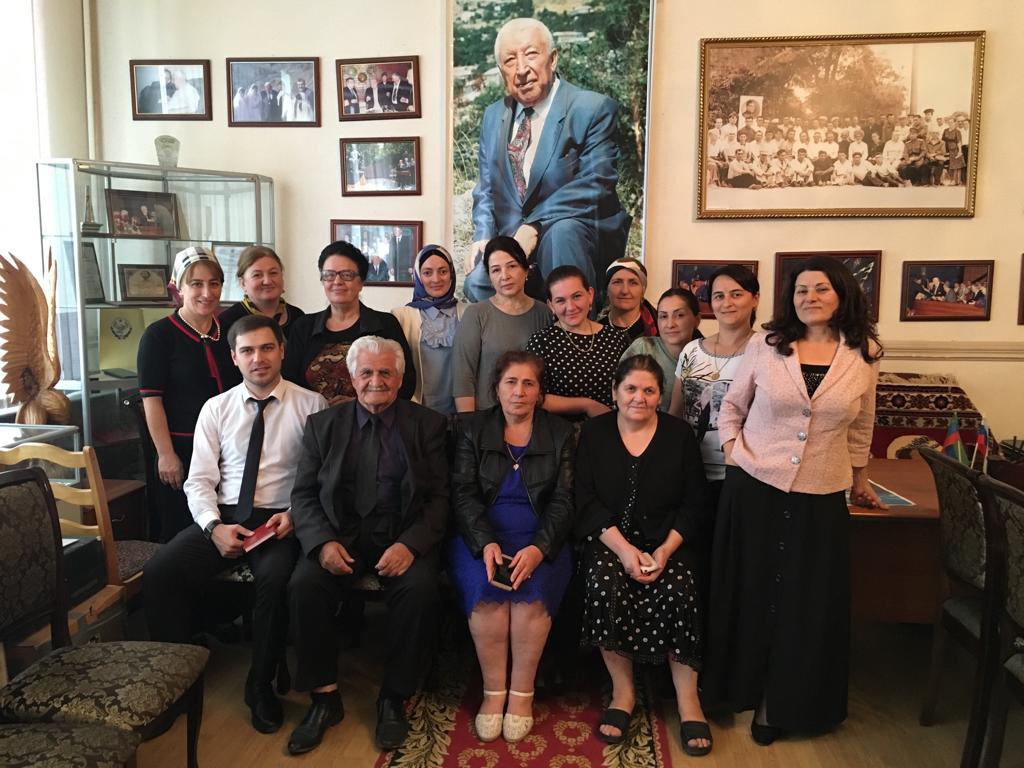 21 октября 2019 г. в МКОУ «СОШ 12»  был проведен Тотальный диктант «Единство Дагестана» на даргинском языке среди учащихся 8-11 классов МКОУ «СОШ №12».25 октября 2019 г.Алибекова Э.М. приняла участие во Всероссийской научно-практической  конференции «Филологическая наука и школа: диалог и сотрудничество», к  40-летию сектора родных  литератур Дагестанского НИИ педагогики им. А.А. Тахо - Годи. Алибекова Э.М. подготовила для печати в сборнике доклад  по теме «Пути повышения интереса учащихся к изучению родной литературы». 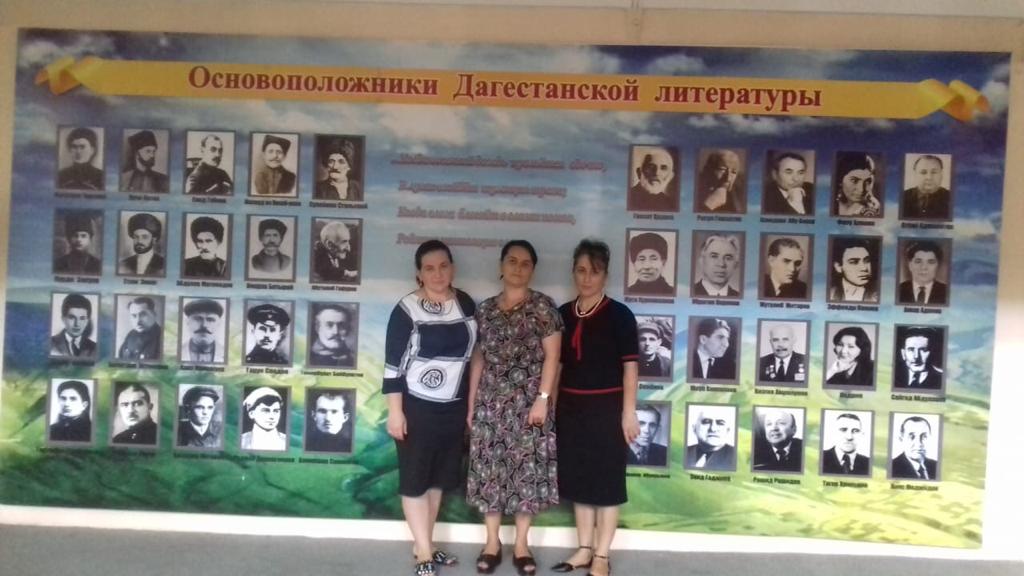 Учителя МКОУ «СОШ №12» приняли участие в ГМО учителей родных языков  05 ноября 2019г.,  где Алибекова Э.М. выступила с докладом на тему «Воспитание нравственной личности средствами литературы в старших классах общеобразовательной школы».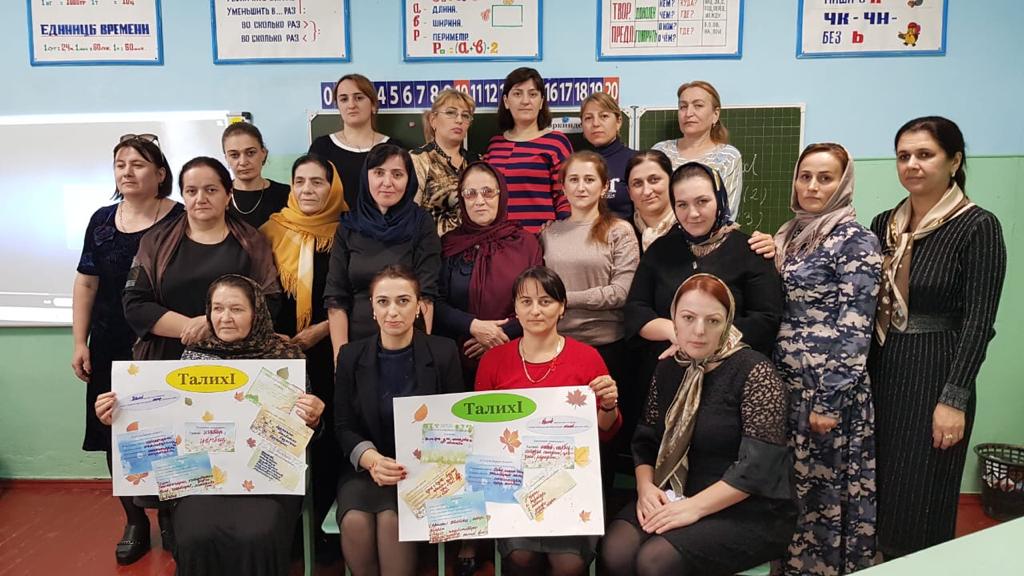 29 ноября 2019г. Алибекова Э.М. приняла участие  в Межрегиональном семинаре «Языки и культура народов России: сохранение и развитие» на базе ДИРО.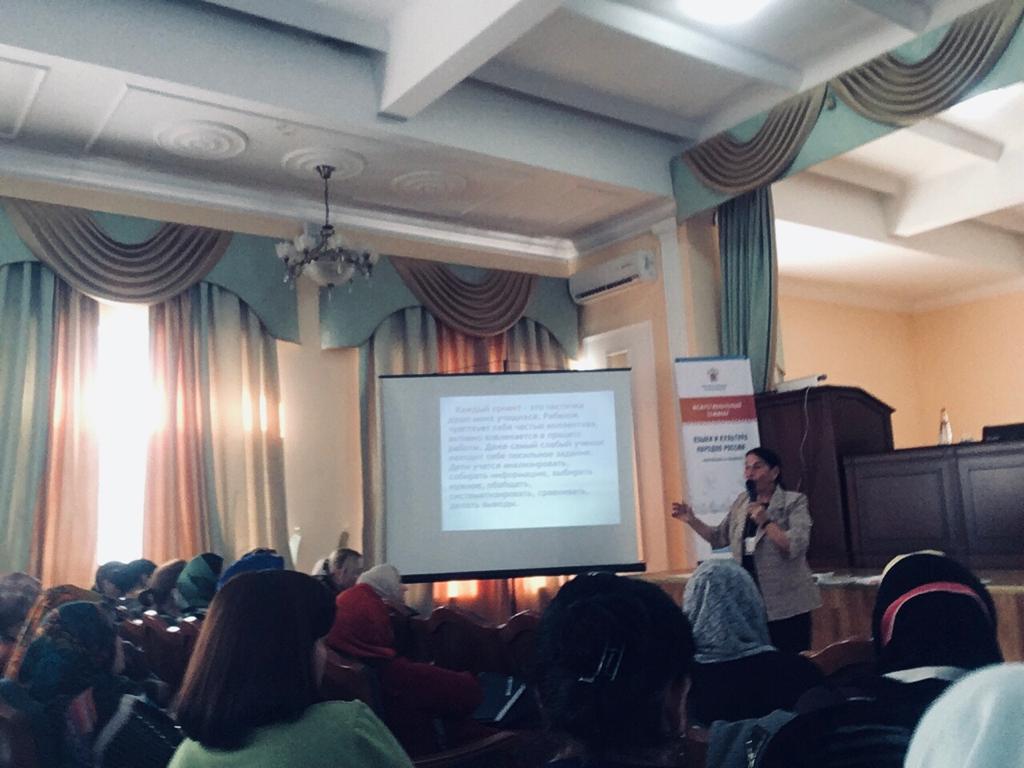 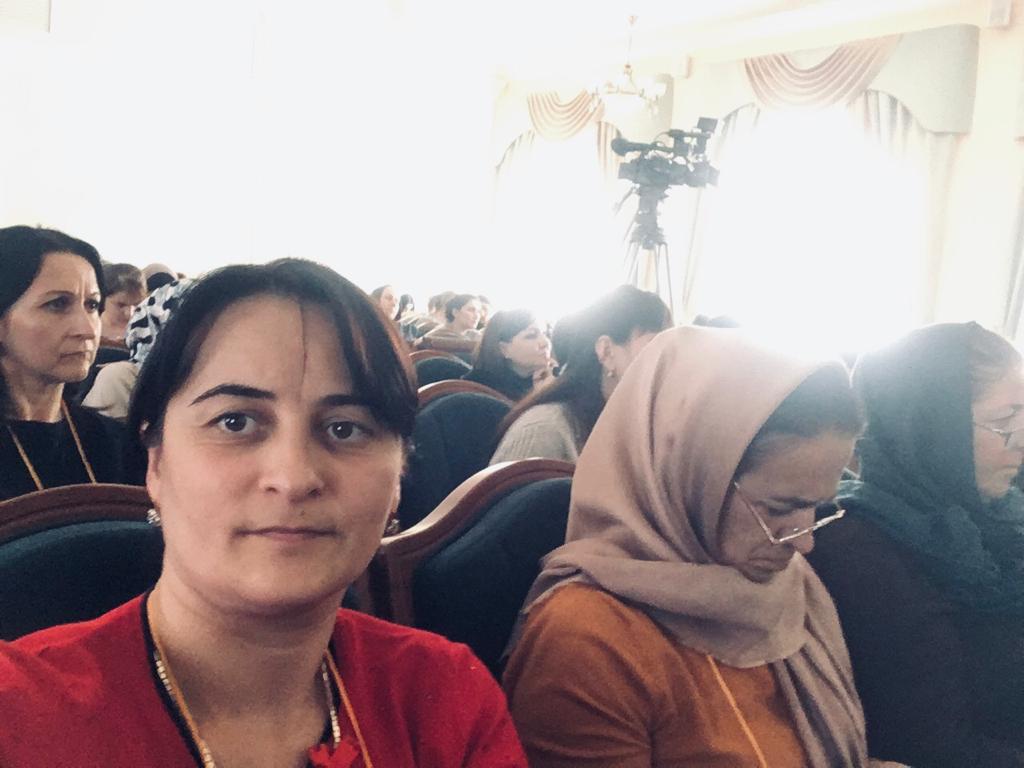 Алибекова Э.М. приняла участие в Республиканском конкурсе «Второе дыхание родным языкам»  (сочинение и диалог). 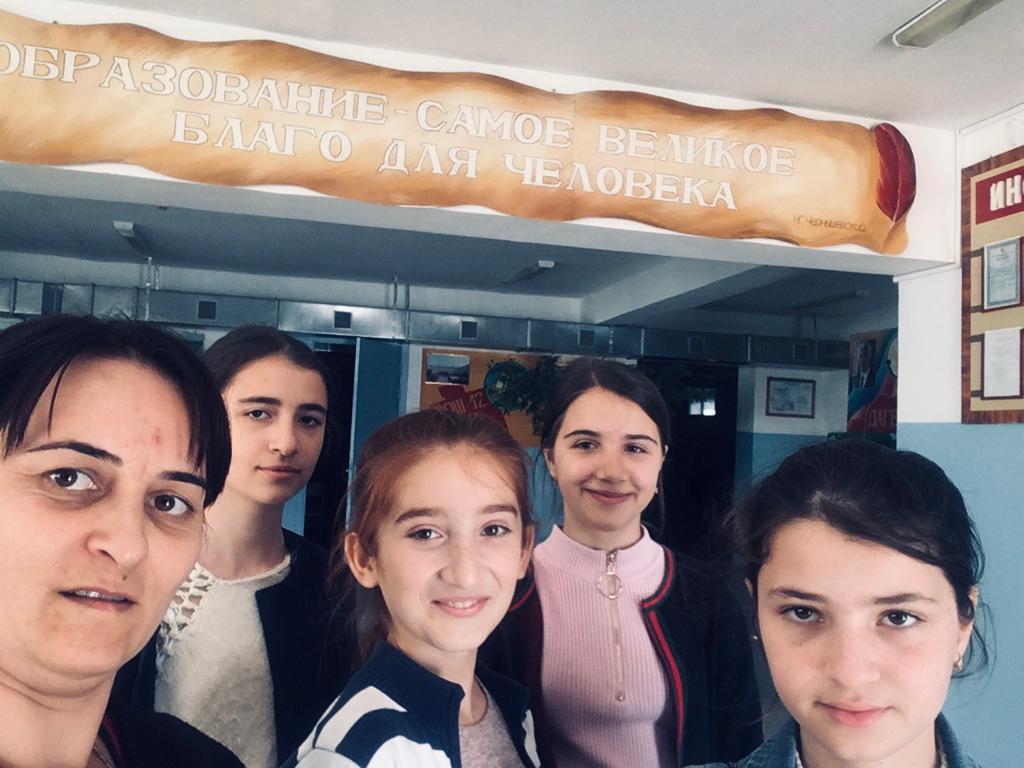 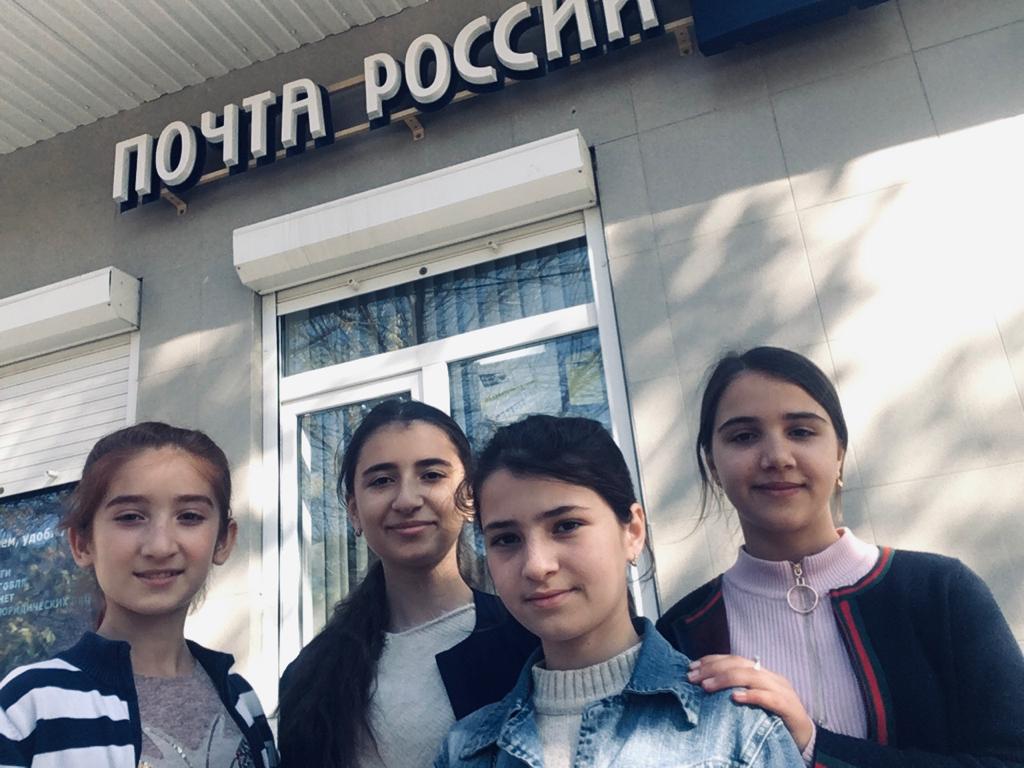 Алибекова Э.М. и  Гаджимурадова Б.А. приняли участие в конкурсе педагогическх практик преподавания родных языков народов России в номинации « Лучшая методика и практика в обучении родному языку»Алибекова Э.М. (урок на тему «Стили речи») и  Гаджимурадова Б.А.(«Урок родного языка в 1 классе») 28 ноября 2019 г. на базе Даргинского Драматического театра прошло городское мероприятие « Азбука в России», в котором приняли участие и заняли призовые места учащиеся 3класса  МКОУ «СОШ №12»   в номинациях «Песня» - 2 место, «Стихотворение» - 3 место. Подготовила учитель родного языка и литературы Азизова Х.М.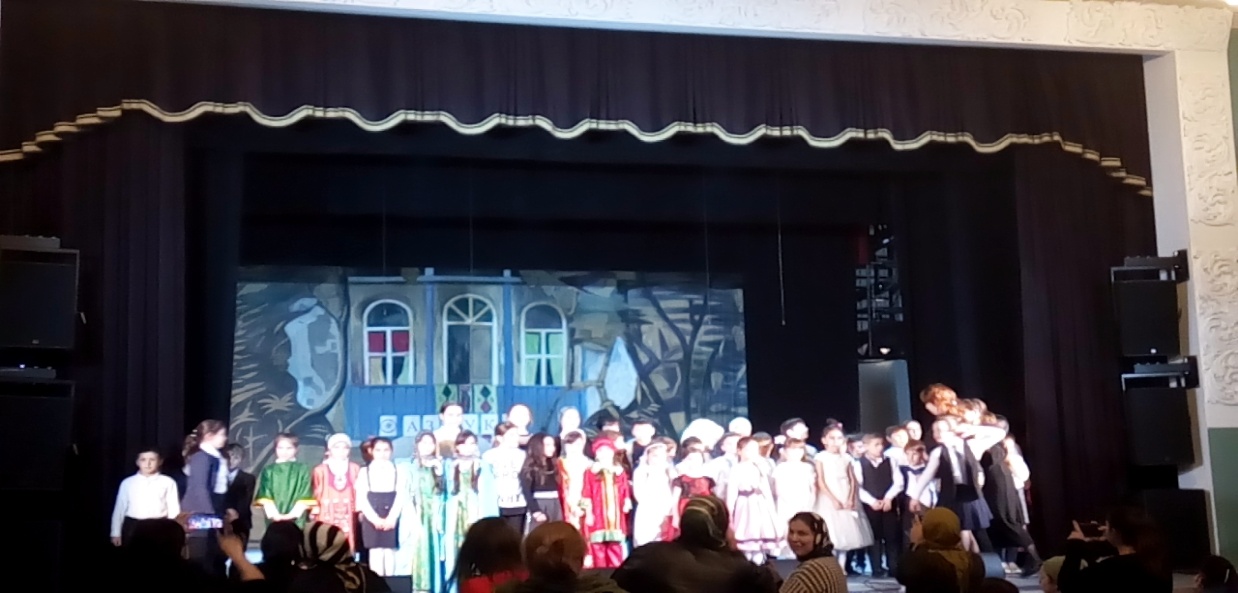 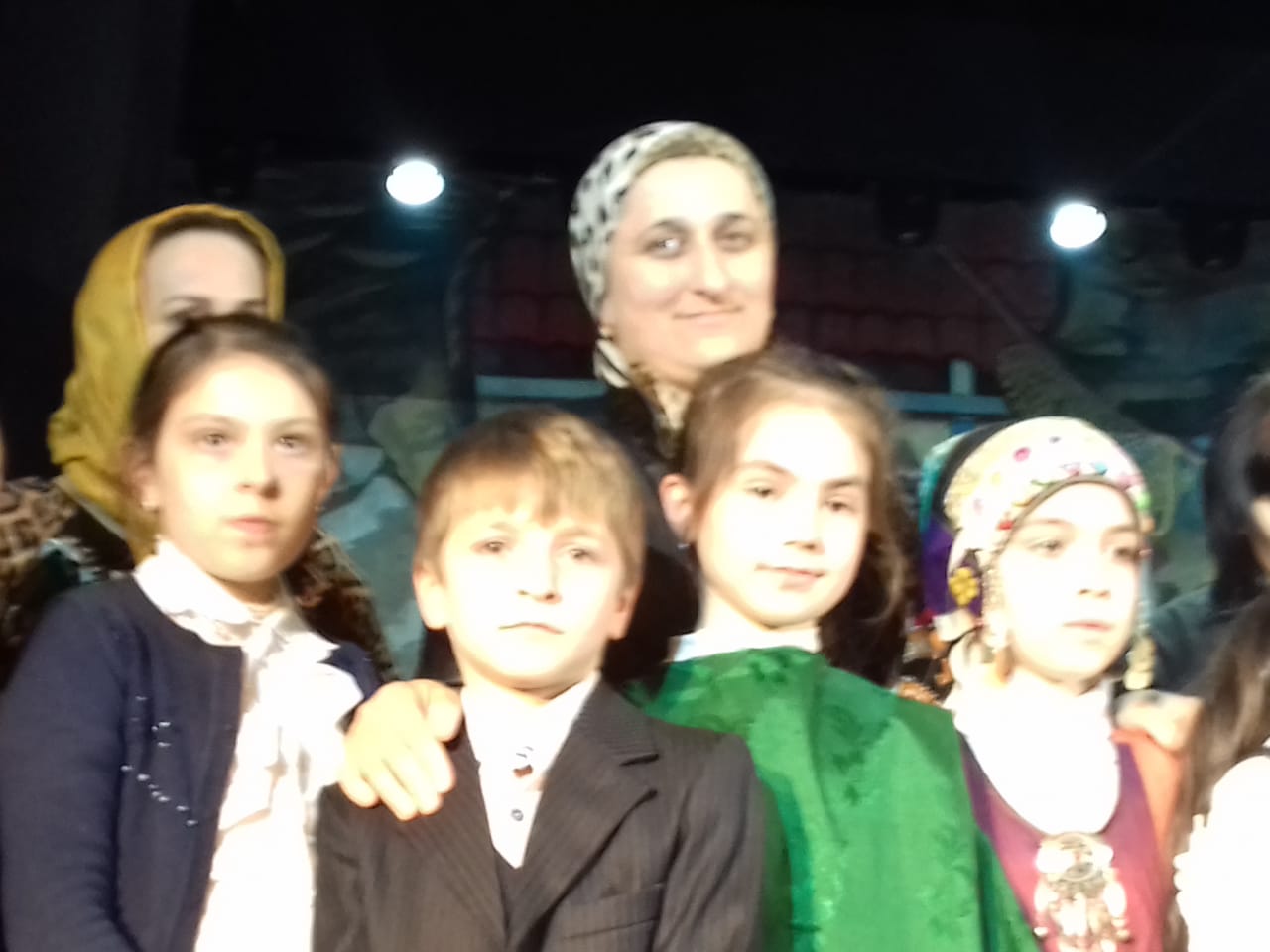 7 декабря 2019 г. Алибекова Э.М.  провела классный час на тему «Родной язык – душа народа» в 8 «А» классе.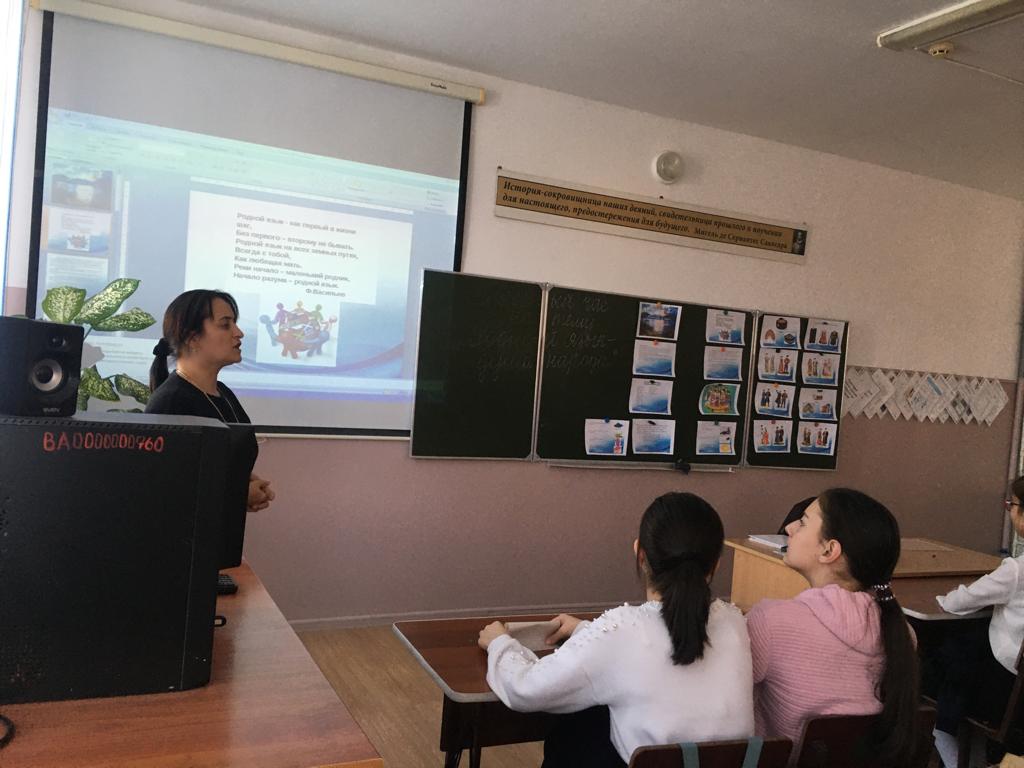 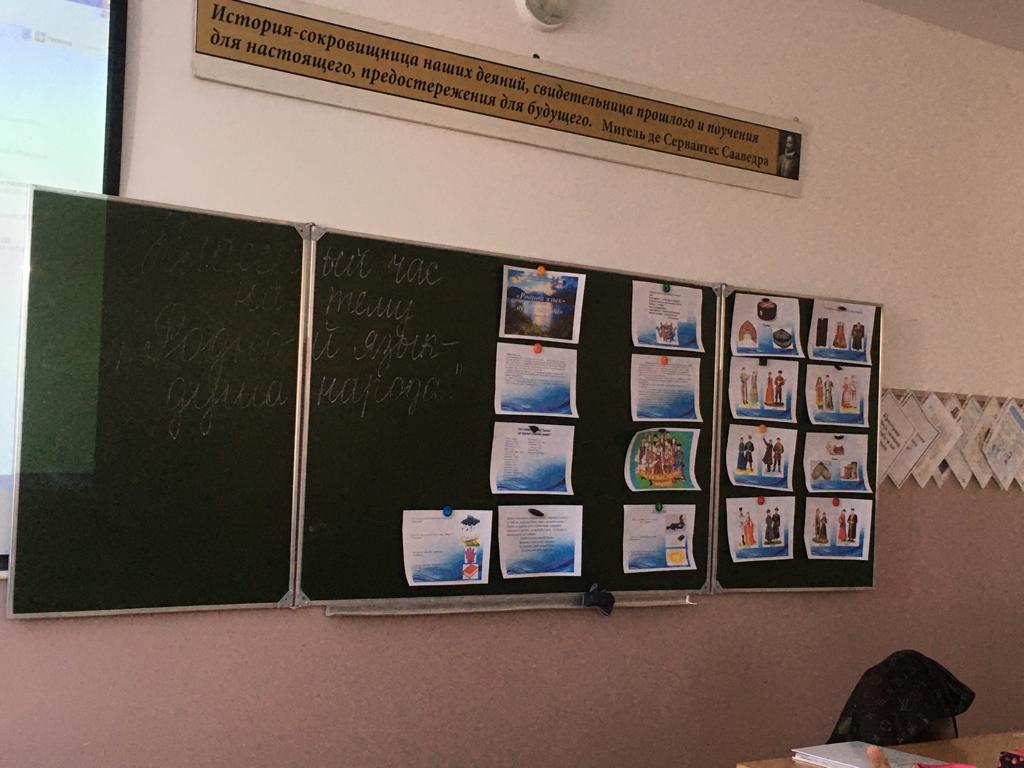 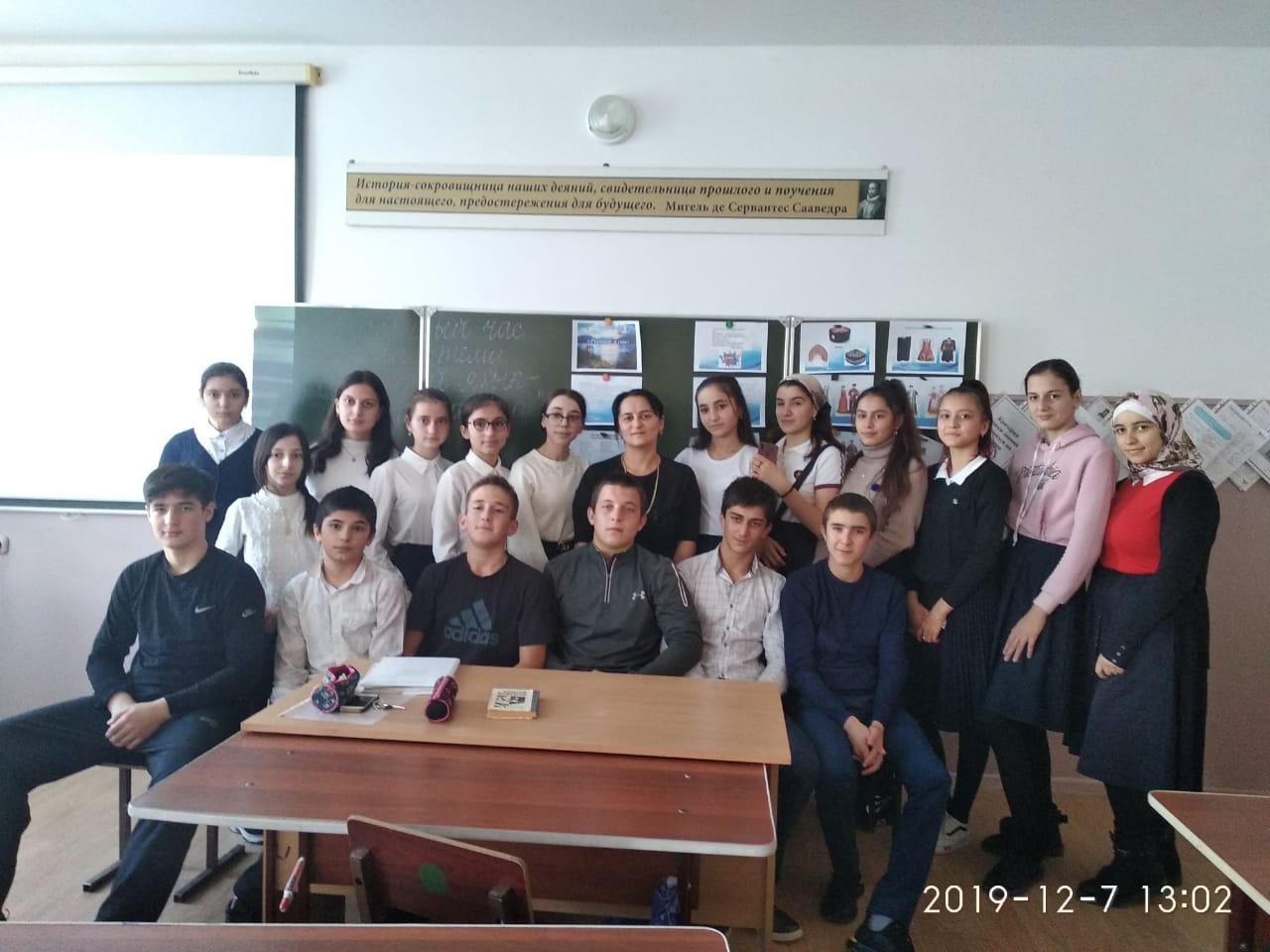 Гаджимурадовой Б.А. был проведен конкурс инсценировок  и стихов среди учащихся 5 классов  11 декабря 2019 г.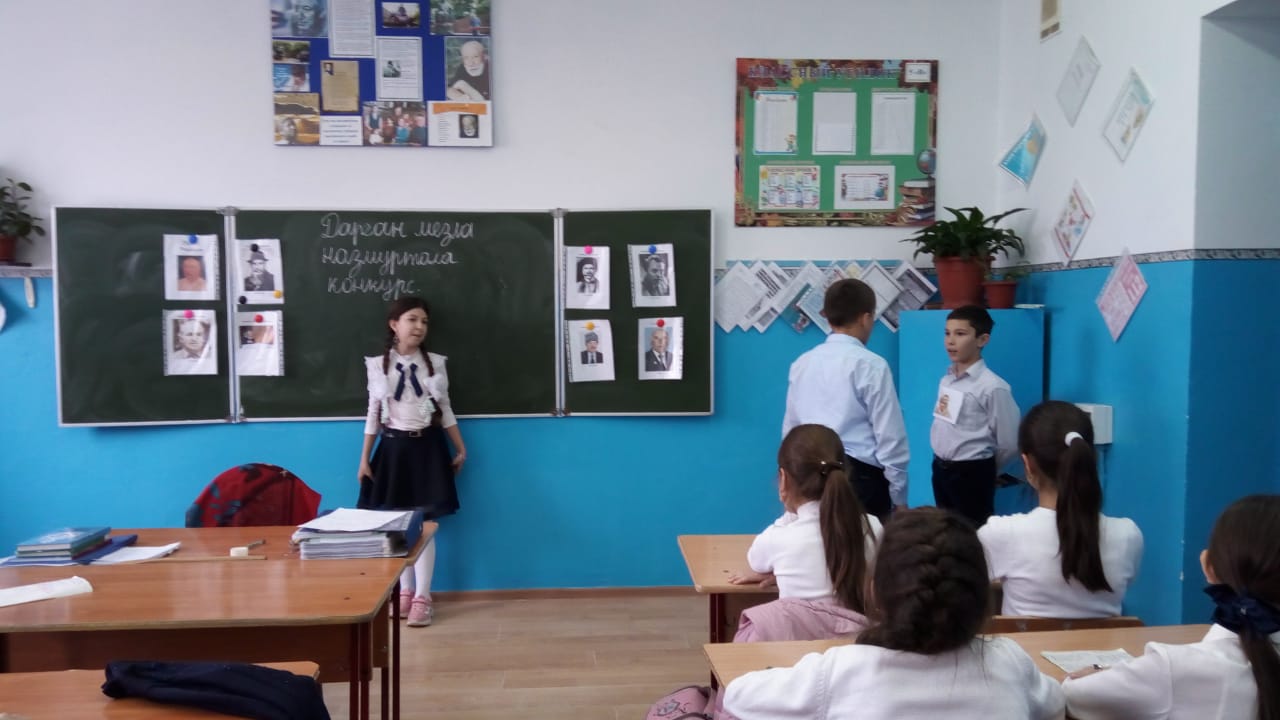 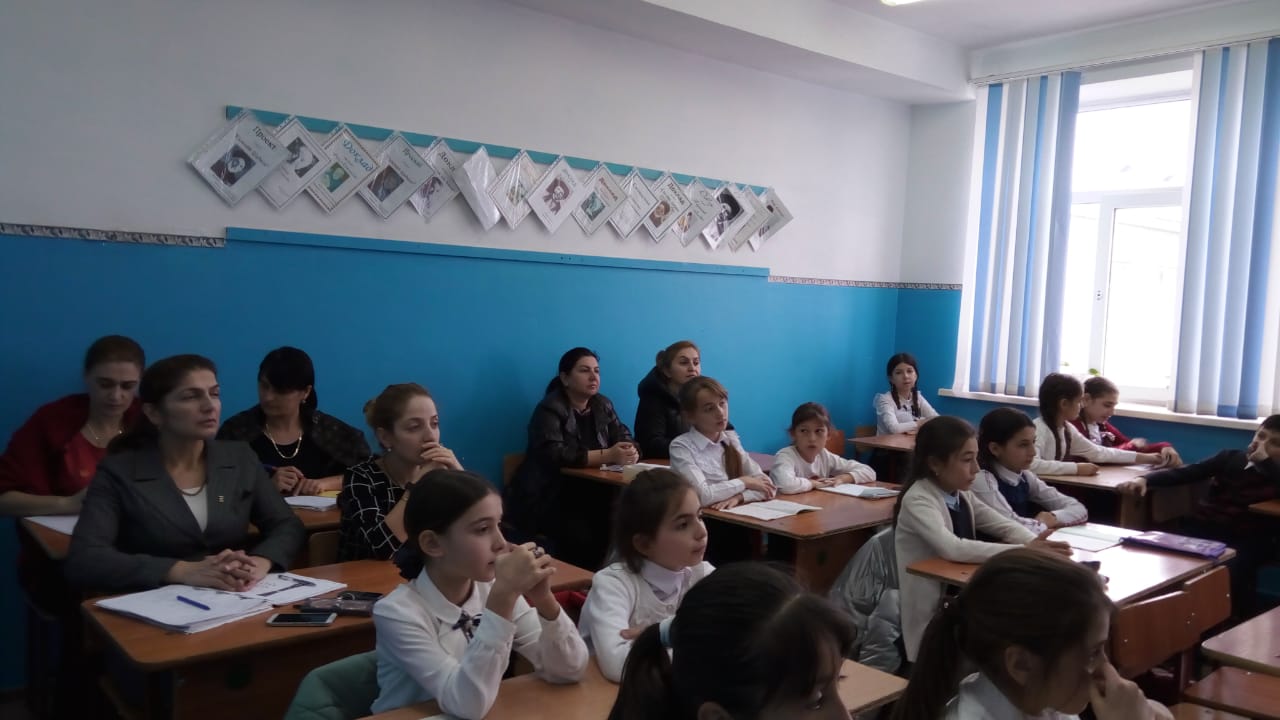 Омарова П.О. провела мероприятие 14 декабря 2019 г. среди учащихся 2 классов на тему «Удивительный алфавит».